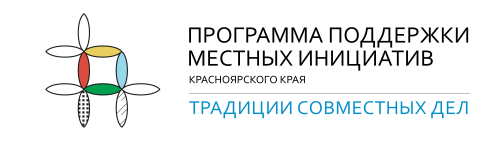 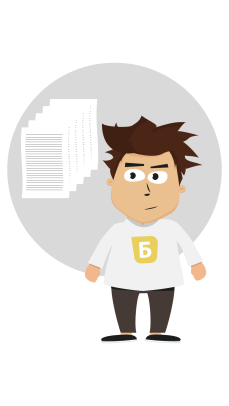 Уважаемые жители Большекосульского сельсовета!      Четыре  года назад наша территория,  заявилась в  подпрограмму «Поддержка местных инициатив» государственной программы Красноярского края «Содействие развитию местного самоуправления». На протяжении последних лет наши проекты заявленные  в ППМИ были поддержаны конкурсной комиссией и нами на территории  реализованы. За годы работы в программе мы благоустроили парковую зону отдыха в центре с. Большая Косуль, благоустроили Березовую рощу в с. Большая Косуль и  в 2022-2023 годах благоустраивали общественное пространство в п. Каштан.         Но, прежде всего, нам необходимо  совместно с вами подготовить  проект  по восстановлению, ремонту , строительству, реконструкции  наиболее значимого для вас объекта общественной инфраструктуры (объекты коммунальной инфраструктуры и внешнего благоустройства, объекты культуры, объекты, используемые для проведения общественных, культурно-массовых и спортивных мероприятий (площади, парки, спортивные и детские площадки, места отдыха), объекты для обеспечения первичных мер пожарной безопасности, основные средства (машины, оборудование). Главное  условие  участия в данной программе , это: 1) вклад жителей не менее 3% от стоимости проекта;2) вклад местной администрации не менее 5% от стоимости проекта;3) иные источники (бизнес) – не менее 7% от стоимости проекта,;4) межбюджетный трансферт, в размере 85% от стоимости проекта, максимальная сумма  1500,0 тыс. рублей.   Выиграть в конкурсе наш сельсовет может только при вашем активном участии населения, на всех этапах . Все работы будут проходить  с участием и под контролем населения.     В ближайшее время уполномоченной комиссией будет проведен опрос граждан. Жители  заполнят опросные листы по выбору объекта, и определению суммы, которую  они   готовы внести  для участия в программе и  реализации проекта.        Итоги опроса будут размещены на официальном сайте Боготольского района в сети «Интернет» на странице Большекосульского сельсовета, а так же будут озвучены на итоговом собрании жителей  п. Каштан, на котором вы большинством голосов изберете  проект, утвердите сумму денежного и не денежного  вклада населения для реализации проекта.        Всю подробную информацию можно получить на официальном сайте  Боготольского района www.bogotol-r.ru. на странице Большекосульского сельсовета или в администрации сельсовета, по телефону 8(39157)3-74Администрация  Большекосульского сельсовета    